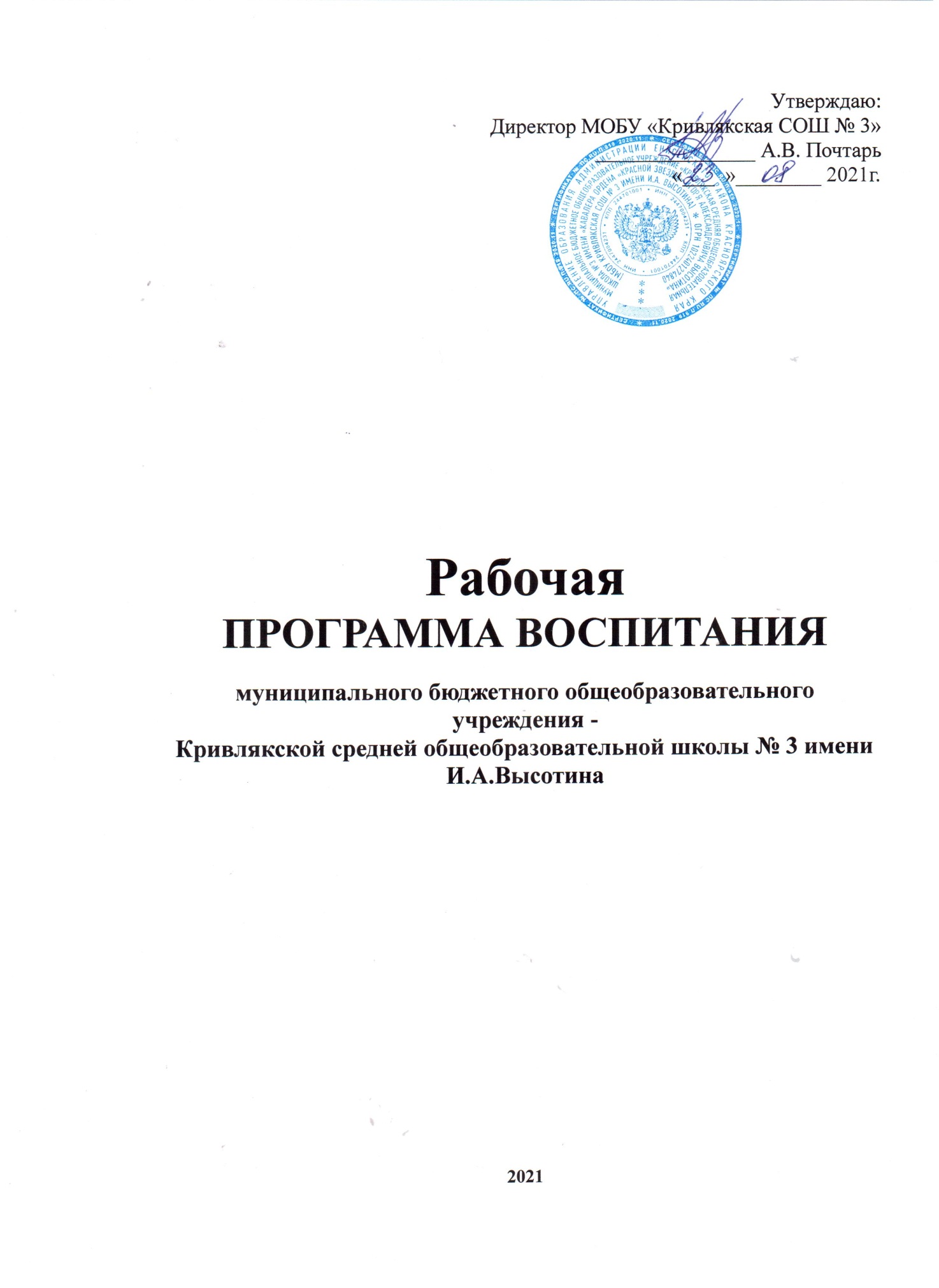 1. ОСОБЕННОСТИ ОРГАНИЗУЕМОГО В ШКОЛЕ ВОСПИТАТЕЛЬНОГО ПРОЦЕССА Кривлякская школа является средней общеобразовательной школой, имеющей в качестве филиалов две начальные школы и дошкольную группу. Общая численность обучающихся и воспитанников составляет 132 человека, численность педагогического коллектива – 24 человека. Обучение ведётся с 1 по 11 класс по трем уровням образования: начальное общее образование, основное общее образование, среднее общее образование.               Кривлякская СОШ  (далее – школа) - это  сельская школа, удаленная от культурных и научных центров, спортивных школ и школ искусств. Данные факторы не могут не вносить  особенности в воспитательный процесс. Но есть и  положительные стороны: в составе педагогического коллектива имеются все специалисты для реализации учебного плана, есть  ставка социального педагога и полставки психолога. Возможности  сети Интернет невелики, но их хватает для работы администрации, узких специалистов (социального педагога и психолога)  и  кабинета информатики.         Социокультурная среда поселка более консервативна и традиционна, чем в городе, сохраняется внутреннее духовное богатство, бережное отношение к Родине и природе, потому что сельская природная среда естественна и приближена к людям. Ребята воспринимает природу как естественную среду собственного обитания.        Сельская школа, объединяя интеллигенцию, является не только образовательным, но и культурным центром села.Круг общения людей вообще , и детей в частности в селе  не столь обширен, но само общение отличается детальным знанием окружающих. В таких условиях у школьников значительно раньше формируется необходимость соблюдения  семейных традиций, уважение к  старшим, уважение к труду и людям труда, взаимопомощь. Практически все педагоги школы родились в нашем поселке, учились в этой школе, теперь работают в ней. Знают личностные особенности, бытовые условия жизни друг друга, отношения в семьях, что  способствуют установлению доброжелательных и доверительных отношений между педагогами,  школьниками и их родителями. В небольшом коллективе интенсивнее идет процесс установления межличностных контактов, существует реальная возможность проявить себя в общем деле. В школе все на виду, что при создании ситуации совместного поиска стимулирует активность учащихся и учителей. Нет резкой обособленности между классами, учащимися разного возраста.    Таким образом,  создавая  условия для  ребенка по выбору форм, способов самореализации на основе освоения общечеловеческих ценностей,  учитываем особенности сельской школы.     В процессе воспитания сотрудничаем с Домом культуры п.Кривляк, администрацией Кривлякского сельского совета, ФАПом (медработники принимают участие в популяризации знаний о личной гигиене школьников, о профилактике заболеваний любого происхождения, о правильном пищевом поведении и т.д. ) .           Процесс воспитания  основывается на следующих принципах взаимодействия педагогов и школьников: - неукоснительное соблюдение прав семьи и ребенка, соблюдения конфиденциальности информации о ребенке и семье, организации  безопасности ребенка при нахождении в школе; - создание  такой психологически комфортной среды для каждого ребенка и взрослого, без которой невозможно конструктивное взаимодействие школьников и педагогов;   - реализация процесса воспитания главным образом через создание в школе детско-взрослых общностей (классных коллективов, объединений дополнительного образования, объединений «Юнармия», ЮИД «Светофор», РДШ, пожарная дружина «Укротители огня», класс правоохранительной направленности «Дружина»), которые  объединяют детей и педагогов содержательными событиями,  позитивными эмоциями и доверительными отношениями друг к другу;  - организация основных значимых совместных дел школьников и педагогов как предмета совместной работы  взрослых и детей;  - системность, целесообразность и нешаблонность воспитания как условия его эффективности.Основными традициями воспитания в образовательной организации являются следующие:   -  ключевые общешкольные дела, через которые осуществляется интеграция воспитательных усилий педагогов;  -  коллективная разработка, коллективное планирование, коллективное проведение и коллективный анализ  результатов каждого ключевого дела и большинства используемых для воспитания других совместных дел педагогов и школьников;  - создание таких условий, при которых по мере взросления ребенка увеличивается и его роль в совместных делах (от пассивного наблюдателя до организатора);  - ориентирование педагогов школы на формирование коллективов в рамках школьных классов, кружков, студий, секций и иных детских объединений, на установление в них доброжелательных и товарищеских взаимоотношений;  - явление ключевой фигурой воспитания в школе  классного руководителя, реализующего по отношению к детям защитную, личностно развивающую, организационную, посредническую  функции.2. ЦЕЛЬ И ЗАДАЧИ ВОСПИТАНИЯСовременный национальный воспитательный идеал — это высоконравственный, творческий, компетентный гражданин России, принимающий судьбу Отечества как свою личную, осознающий ответственность за настоящее и будущее своей страны, укоренённый в духовных и культурных традициях многонационального народа Российской Федерации. Исходя из современного воспитательного идеала – человека нравственного, творческого, компетентного, осознающего ответственность за настоящее и будущее своей страны, а также основываясь на базовых для нашего общества ценностях (таких как семья, труд, отечество, природа, мир, знания, культура, здоровье, человек) формулируется общая цель воспитания – личностное развитие школьников, проявляющееся:1) в усвоении ими знаний основных норм, которые общество выработало на основе этих ценностей (то есть, в усвоении ими социально значимых знаний); 2) в развитии их позитивных отношений к этим общественным ценностям (то есть в развитии их социально значимых отношений);3) в приобретении ими соответствующего этим ценностям опыта поведения, опыта применения сформированных знаний и отношений на практике (то есть в приобретении ими опыта осуществления социально значимых дел).Конкретизация общей цели воспитания применительно к возрастным особенностям школьников позволяет выделить в ней следующие целевые приоритеты, которым необходимо уделять чуть большее внимание на разных уровнях общего образования:1. В воспитании детей младшего школьного возраста (уровень начального общего образования) таким целевым приоритетом является создание благоприятных условий для усвоения школьниками социально значимых знаний – знаний основных норм и традиций того общества, в котором они живут. Это связано с особенностями детей младшего школьного возраста: с их потребностью самоутвердиться в своем новом социальном статусе - статусе школьника, то есть научиться соответствовать предъявляемым к носителям данного статуса нормам и принятым традициям поведения. Такого рода нормы и традиции задаются в школе педагогами и воспринимаются детьми именно как нормы и традиции поведения школьника. Знание их станет базой для развития социально значимых отношений школьников и накопления ими опыта осуществления социально значимых дел и в дальнейшем, в подростковом и юношеском возрасте. К наиболее важным из них относятся следующие:  - быть любящим, послушным и отзывчивым сыном (дочерью), братом (сестрой), внуком (внучкой); уважать старших и заботиться о младших членах семьи; выполнять посильную для ребёнка домашнюю работу, помогая старшим;- быть трудолюбивым, следуя принципу «делу — время, потехе — час» как в учебных занятиях, так и в домашних делах, доводить начатое дело до конца;- знать и любить свою Родину – свой родной дом, двор, улицу, город, село, свою страну; - беречь и охранять природу (ухаживать за комнатными растениями в классе или дома, заботиться о своих домашних питомцах и, по возможности, о бездомных животных в своем дворе; подкармливать птиц в морозные зимы; не засорять бытовым мусором улицы, леса, водоёмы);  - проявлять миролюбие — не затевать конфликтов и стремиться решать спорные вопросы, не прибегая к силе; - стремиться узнавать что-то новое, проявлять любознательность, ценить знания;- быть вежливым и опрятным, скромным и приветливым;- соблюдать правила личной гигиены, режим дня, вести здоровый образ жизни; - уметь сопереживать, проявлять сострадание к попавшим в беду; стремиться устанавливать хорошие отношения с другими людьми; уметь прощать обиды, защищать слабых, по мере возможности помогать нуждающимся в этом  людям; уважительно относиться к людям иной национальной или религиозной принадлежности, иного имущественного положения, людям с ограниченными возможностями здоровья;- быть уверенным в себе, открытым и общительным, не стесняться быть в чём-то непохожим на других ребят; уметь ставить перед собой цели и проявлять инициативу, отстаивать своё мнение и действовать самостоятельно, без помощи старших.  Знание младшим школьником данных социальных норм и традиций, понимание важности следования им имеет особое значение для ребенка этого возраста, поскольку облегчает его вхождение в широкий социальный мир, в открывающуюся ему систему общественных отношений. 2. В воспитании детей подросткового возраста (уровень основного общего образования) таким приоритетом является создание благоприятных условий для развития социально значимых отношений школьников, и, прежде всего, ценностных отношений:-   к семье как главной опоре в жизни человека и источнику его счастья;- к труду как основному способу достижения жизненного благополучия человека, залогу его успешного профессионального самоопределения и ощущения уверенности в завтрашнем дне; - к своему отечеству, своей малой и большой Родине как месту, в котором человек вырос и познал первые радости и неудачи, которая завещана ему предками и которую нужно оберегать; - к природе как источнику жизни на Земле, основе самого ее существования, нуждающейся в защите и постоянном внимании со стороны человека; - к миру как главному принципу человеческого общежития, условию крепкой дружбы, налаживания отношений с коллегами по работе в будущем и создания благоприятного микроклимата в своей собственной семье;- к знаниям как интеллектуальному ресурсу, обеспечивающему будущее человека, как результату кропотливого, но увлекательного учебного труда; - к культуре как духовному богатству общества и важному условию ощущения человеком полноты проживаемой жизни, которое дают ему чтение, музыка, искусство, театр, творческое самовыражение;- к здоровью как залогу долгой и активной жизни человека, его хорошего настроения и оптимистичного взгляда на мир;- к окружающим людям как безусловной и абсолютной ценности, как равноправным социальным партнерам, с которыми необходимо выстраивать доброжелательные и взаимоподдерживающие отношения, дающие человеку радость общения и позволяющие избегать чувства одиночества;- к самим себе как хозяевам своей судьбы, самоопределяющимся и самореализующимся личностям, отвечающим за свое собственное будущее. Данный ценностный аспект человеческой жизни чрезвычайно важен для личностного развития школьника, так как именно ценности во многом определяют его жизненные цели, его поступки, его повседневную жизнь. Выделение данного приоритета в воспитании школьников, обучающихся на ступени основного общего образования, связано с особенностями детей подросткового возраста: с их стремлением утвердить себя как личность в системе отношений, свойственных взрослому миру. В этом возрасте особую значимость для детей приобретает становление их собственной жизненной позиции, собственных ценностных ориентаций. Подростковый возраст – наиболее удачный возраст для развития социально значимых отношений школьников.3. В воспитании детей юношеского возраста (уровень среднего общего образования) таким приоритетом является создание благоприятных условий для приобретения школьниками опыта осуществления социально значимых дел.Выделение данного приоритета связано с особенностями школьников юношеского возраста: с их потребностью в жизненном самоопределении, в выборе дальнейшего жизненного пути, который открывается перед ними на пороге самостоятельной взрослой жизни. Сделать правильный выбор старшеклассникам поможет имеющийся у них реальный практический опыт, который они могут приобрести в том числе и в школе. Важно, чтобы опыт оказался социально значимым, так как именно он поможет гармоничному вхождению школьников во взрослую жизнь окружающего их общества. Это:- опыт дел, направленных на заботу о своей семье, родных и близких; - трудовой опыт, опыт участия в производственной практике;- опыт дел, направленных на пользу своему родному городу или селу, стране в целом, опыт деятельного выражения собственной гражданской позиции; -опыт природоохранных дел;-опыт разрешения возникающих конфликтных ситуаций в школе, дома или на улице;-опыт самостоятельного приобретения новых знаний, проведения научных исследований, опыт проектной деятельности;-опыт изучения, защиты и восстановления культурного наследия человечества, опыт создания собственных произведений культуры, опыт творческого самовыражения; -опыт ведения здорового образа жизни и заботы о здоровье других людей; -опыт оказания помощи окружающим, заботы о малышах или пожилых людях, волонтерский опыт;-опыт самопознания и самоанализа, опыт социально приемлемого самовыражения и самореализации.Выделение в общей цели воспитания целевых приоритетов, связанных с возрастными особенностями воспитанников, не означает игнорирования других составляющих общей цели воспитания. Приоритет — это то, чему педагогам, работающим со школьниками конкретной возрастной категории, предстоит уделять большее, но не единственное внимание. Добросовестная работа педагогов, направленная на достижение поставленной цели, позволит ребенку получить необходимые социальные навыки, которые помогут ему лучше ориентироваться в сложном мире человеческих взаимоотношений, эффективнее налаживать коммуникацию с окружающими, увереннее себя чувствовать во взаимодействии с ними, продуктивнее сотрудничать с людьми разных возрастов и разного социального положения, смелее искать и находить выходы из трудных жизненных ситуаций, осмысленнее выбирать свой жизненный путь в сложных поисках счастья для себя и окружающих его людей.3. ВИДЫ, ФОРМЫ И СОДЕРЖАНИЕ ДЕЯТЕЛЬНОСТИПрактическая реализация цели и задач воспитания осуществляется в рамках следующих направлений воспитательной работы школы, каждое из которых представлено в соответствующем модуле.3.1. Модуль «Школьный урок»Реализация школьными педагогами воспитательного потенциала урока предполагает следующее:установление доверительных отношений между учителем и его учениками, способствующих позитивному восприятию учащимися требований и просьб учителя, привлечению их внимания к обсуждаемой на уроке информации, активизации их познавательной деятельности;побуждение школьников соблюдать на уроке общепринятые нормы поведения, правила общения со старшими (учителями) и сверстниками (школьниками), принципы учебной дисциплины и самоорганизации; привлечение внимания школьников к ценностному аспекту изучаемых на уроках явлений, организация их работы с получаемой на уроке социально значимой информацией – инициирование ее обсуждения, высказывания учащимися своего мнения по ее поводу, выработки своего к ней отношения; использование воспитательных возможностей содержания учебного предмета через демонстрацию детям примеров ответственного, гражданского поведения, проявления человеколюбия и добросердечности, через подбор соответствующих текстов для чтения, задач для решения, проблемных ситуаций для обсуждения в классе;применение на уроке интерактивных форм работы учащихся: интеллектуальных игр, стимулирующих познавательную мотивацию школьников; дискуссий, которые дают учащимся возможность приобрести опыт ведения конструктивного диалога; групповой работы или работы в парах, которые учат школьников командной работе и взаимодействию с другими детьми;  включение в урок игровых процедур, которые помогают поддержать мотивацию детей к получению знаний, налаживанию позитивных межличностных отношений в классе, помогают установлению доброжелательной атмосферы во время урока;   организация шефства мотивированных и эрудированных учащихся над их неуспевающими одноклассниками, дающего школьникам социально значимый опыт сотрудничества и взаимной помощи;инициирование и поддержка исследовательской деятельности школьников в рамках реализации ими индивидуальных и групповых исследовательских проектов, что даст школьникам возможность приобрести навык самостоятельного решения теоретической проблемы, навык генерирования и оформления собственных идей, навык уважительного отношения к чужим идеям, оформленным в работах других исследователей, навык публичного выступления перед аудиторией, аргументирования и отстаивания своей точки зрения.3.2. Модуль «Классное руководство»Осуществляя работу с классом, педагог (классный руководитель) организует работу с коллективом класса; индивидуальную работу с учащимися вверенного ему класса; работу с учителями, преподающими в данном классе; работу с родителями учащихся или их законными представителями.Работа с классным коллективом:инициирование и поддержка участия класса в общешкольных ключевых делах, оказание необходимой помощи детям в их подготовке, проведении и анализе;организация интересных и полезных для личностного развития ребенка совместных дел с учащимися вверенного ему класса (познавательной, трудовой, спортивно-оздоровительной, духовно-нравственной, творческой, профориентационной направленности), позволяющие с одной стороны, – вовлечь в них детей с самыми разными потребностями и тем самым дать им возможность самореализоваться в них, а с другой, – установить и упрочить доверительные отношения с учащимися класса, стать для них значимым взрослым, задающим образцы поведения в обществе. проведение классных часов как часов плодотворного и доверительного общения педагога и школьников, основанных на принципах уважительного отношения к личности ребенка, поддержки активной позиции каждого ребенка в беседе, предоставления школьникам возможности обсуждения и принятия решений по обсуждаемой проблеме, создания благоприятной среды для общения. сплочение коллектива класса через: игры и тренинги на сплочение и командообразование; однодневные  походы и экскурсии, организуемые классными руководителями и родителями; празднования в классе дней рождения детей, включающие в себя подготовленные ученическими микрогруппами поздравления, сюрпризы, творческие подарки и розыгрыши; внутриклассные «огоньки» и вечера, дающие каждому школьнику возможность рефлексии собственного участия в жизни класса. выработка совместно со школьниками законов класса, помогающих детям освоить нормы и правила общения, которым они должны следовать в школе. Индивидуальная работа с учащимися:изучение особенностей личностного развития учащихся класса через наблюдение за поведением школьников в их повседневной жизни, в специально создаваемых педагогических ситуациях, в играх, погружающих ребенка в мир человеческих отношений, в организуемых педагогом беседах по тем или иным нравственным проблемам; результаты наблюдения сверяются с результатами бесед классного руководителя с родителями школьников, с преподающими в его классе учителями. поддержка ребенка в решении важных для него жизненных проблем (налаживание взаимоотношений с одноклассниками или учителями, выбор профессии, вуза и дальнейшего трудоустройства, успеваемость и т.п.), когда каждая проблема трансформируется классным руководителем в задачу для школьника, которую они совместно стараются решить. индивидуальная работа со школьниками класса, направленная на заполнение ими личных портфолио, в которых дети не просто фиксируют свои учебные, творческие, спортивные, личностные достижения, но и в ходе индивидуальных неформальных бесед с классным руководителем в начале каждого года планируют их, а в конце года – вместе анализируют свои успехи и неудачи. коррекция поведения ребенка через частные беседы с ним, его родителями или законными представителями, с другими учащимися класса; через предложение взять на себя ответственность за то или иное поручение в классе.Работа с учителями, преподающими в классе:регулярные консультации классного руководителя с учителями-предметниками, направленные на формирование единства мнений и требований педагогов по ключевым вопросам воспитания, на предупреждение и разрешение конфликтов между учителями и учащимися;проведение мини-педсоветов, направленных на решение конкретных проблем класса и интеграцию воспитательных влияний на школьников;привлечение учителей к участию во внутриклассных делах, дающих педагогам возможность лучше узнавать и понимать своих учеников, увидев их в иной, отличной от учебной, обстановке;привлечение учителей к участию в родительских собраниях класса для объединения усилий в деле обучения и воспитания детей.Работа с родителями учащихся или их законными представителями:регулярное информирование родителей о школьных успехах и проблемах их детей, о жизни класса в целом;помощь родителям школьников или их законным представителям в регулировании отношений между ними, администрацией школы и учителями-предметниками; организация родительских собраний, происходящих в режиме обсуждения наиболее острых проблем обучения и воспитания школьников;создание и организация работы родительских комитетов классов, участвующих в управлении образовательной организацией и решении вопросов воспитания и обучения их детей;привлечение членов семей школьников к организации и проведению дел класса;организация на базе класса семейных праздников, конкурсов, соревнований, направленных на сплочение семьи и школы.Модуль 3.3. «Курсы внеурочной деятельности»Воспитание на занятиях школьных курсов внеурочной деятельности и дополнительного образования осуществляется преимущественно через: - вовлечение школьников в интересную и полезную для них деятельность, которая предоставит им возможность самореализоваться в ней, приобрести социально значимые знания, развить в себе важные для своего личностного развития социально значимые отношения, получить опыт участия в социально значимых делах;- формирование в кружках, секциях, клубах и т.п. детско-взрослых общностей, которые могли бы объединять детей и педагогов общими позитивными эмоциями и доверительными отношениями друг к другу;- создание в детских объединениях традиций, задающих их членам определенные социально значимые формы поведения;- поддержку в детских объединениях школьников с ярко выраженной лидерской позицией и установкой на сохранение и поддержание накопленных социально значимых традиций; - поощрение педагогами детских инициатив и детского самоуправления. Реализация воспитательного потенциала курсов внеурочной деятельности и дополнительного образования происходит в рамках объединений по разным направлениям.Содержание внеурочной деятельности состоит из программ нескольких курсов по следующим  направлениям деятельности:1.Спортивно-оздоровительное направление: 1.«Подвижные игры»; 2. «В здоровом теле – здоровый дух»;2. Духовно-нравственное направление: 1.«Я - гражданин Красноярского края»; 2. «Мир вокруг нас»;3.Социальное: 1. «Я - в мире, мир - во мне»; 2. Программа психологических занятий «Познай себя»;4.Общеинтеллектуальное:  1.«Моделирование»; 2.«Занимательная грамматика»; 5.Общекультурное:  1. «Декоративно-прикладное и художественное творчество»,  2. «Мой мир»; 3. «Все в музей»Дополнительное образование включает программы по направлениям:1.Военно-патриотическая – одна дополнительная общеобразовательная программа «ЮНАРМИЯ»; 2.Физкультурно-оздоровительная – одна дополнительная общеобразовательная программа «Общая физическая подготовка»; 3.Художественно-эстетическая – три дополнительные общеобразовательные  программы  «Нотка», «Радуга» и «Сувенир»; 4.Техническая – две дополнительные общеобразовательные программы «Стружка»; «Робототехника».3.4. Модуль «Самоуправление»Поддержка детского самоуправления в школе помогает педагогам воспитывать в детях инициативность, самостоятельность, ответственность, трудолюбие, чувство собственного достоинства, а школьникам – предоставляет широкие возможности для самовыражения и самореализации. Поскольку учащимся младших и подростковых классов не всегда удается самостоятельно организовать свою деятельность, детское самоуправление иногда и на время может трансформироваться (посредством введения функции педагога-куратора) в детско-взрослое самоуправление. Детское самоуправление в школе осуществляется следующим образом: На уровне школы:через деятельность выборного Совета обучащихся школы (далее СОШ), создаваемого для учета мнения школьников по вопросам управления образовательной организацией и принятия административных решений, затрагивающих их права и законные интересы;через деятельность творческих советов дела, отвечающих за проведение тех или иных конкретных мероприятий, праздников, вечеров, акций и т.п.;На уровне классов:через деятельность выборных по инициативе и предложениям учащихся класса лидеров (старост), представляющих интересы класса в общешкольных делах и призванных координировать его работу с работой СОШ и классных руководителей;через деятельность выборных органов самоуправления, отвечающих за различные направления работы класса;На индивидуальном уровне: через вовлечение школьников в планирование, организацию, проведение и анализ общешкольных и внутриклассных дел;через реализацию функций школьниками, отвечающими за различные направления работы в классе Структура ученического самоуправления:3.5. Модуль «Профориентация»Совместная деятельность педагогов и школьников по направлению «профориентация» включает в себя профессиональное просвещение школьников; диагностику и консультирование по проблемам профориентации, организацию профессиональных проб школьников. Задача совместной деятельности педагога и ребенка – подготовить школьника к осознанному выбору своей будущей профессиональной деятельности. Создавая профориентационно значимые проблемные ситуации, формирующие готовность школьника к выбору, педагог актуализирует его профессиональное самоопределение, позитивный взгляд на труд в постиндустриальном мире, охватывающий не только профессиональную, но и внепрофессиональную составляющие такой деятельности: циклы профориентационных часов общения, направленных на  подготовку школьника к осознанному планированию и реализации своего профессионального будущего;профориентационные игры:  деловые игры, квесты, расширяющие знания школьников о типах профессий, о способах выбора профессий, о достоинствах и недостатках той или иной интересной школьникам профессиональной деятельности;экскурсии на предприятия, дающие школьникам начальные представления о существующих профессиях и условиях работы людей, представляющих эти профессии;совместное с педагогами изучение интернет ресурсов, посвященных выбору профессий, прохождение профориентационного онлайн-тестирования;участие в работе всероссийских профориентационных проектов, созданных в сети интернет;освоение школьниками основ профессии в рамках  курсов внеурочной деятельности.  3.6. Модуль «Работа с родителями»Работа с родителями или законными представителями школьников осуществляется для более эффективного достижения цели воспитания, которое обеспечивается согласованием позиций семьи и школы в данном вопросе. Работа с родителями или законными представителями школьников осуществляется в рамках следующих видов и форм деятельности: На групповом уровне: общешкольный  родительский комитет, участвующий в управлении школой и решении вопросов воспитания и социализации их детей;общешкольные родительские собрания, происходящие в режиме обсуждения наиболее острых проблем обучения и воспитания школьников;     педагогическое просвещение родителей по вопросам воспитания детей, в ходе которого  родители  получают  рекомендации классных руководителей и обмениваются собственным творческим опытом и находками в деле воспитания детей;  взаимодействие с родителями посредством школьного сайта: размещается  информация, предусматривающая ознакомление родителей, школьные новости  На индивидуальном уровне:обращение к специалистам по запросу родителей для решения острых конфликтных ситуаций;участие родителей в педагогических консилиумах, собираемых в случае возникновения острых проблем, связанных с обучением и воспитанием конкретного ребенка;помощь со стороны родителей в подготовке и проведении общешкольных и внутриклассных мероприятий воспитательной направленности;индивидуальное консультирование c целью координации воспитательных усилий педагогов и родителей.3.7. Модуль «Школьные медиа»Цель школьных медиа  – развитие коммуникативной культуры школьников, формирование навыков общения и сотрудничества, поддержка творческой самореализации учащихся. Воспитательный потенциал школьных медиа реализуется в рамках следующих видов и форм деятельности:школьная периодика – газета «Школьный микс», в которой будет освещаться школьная жизнь – мероприятия, конкурсы, фотоотчёты и т.д. участие школьников в конкурсах школьных медиа.4. ОСНОВНЫЕ НАПРАВЛЕНИЯ САМОАНАЛИЗА ВОСПИТАТЕЛЬНОЙ РАБОТЫСамоанализ организуемой в школе воспитательной работы осуществляется по выбранным самой школой направлениям и проводится с целью выявления основных проблем школьного воспитания и последующего их решения. Самоанализ осуществляется ежегодно силами самой школы. Основными принципами, на основе которых осуществляется самоанализ воспитательной работы в школе, являются:- принцип гуманистической направленности осуществляемого анализа, ориентирующий экспертов на уважительное отношение как к воспитанникам, так и к педагогам, реализующим воспитательный процесс; - принцип приоритета анализа сущностных сторон воспитания, ориентирующий экспертов на изучение не количественных его показателей, а качественных – таких как содержание и разнообразие деятельности, характер общения и отношений между школьниками и педагогами;  - принцип развивающего характера осуществляемого анализа, ориентирующий экспертов на использование его результатов для совершенствования воспитательной деятельности педагогов: грамотной постановки ими цели и задач воспитания, умелого планирования своей воспитательной работы, адекватного подбора видов, форм и содержания их совместной с детьми деятельности;- принцип разделенной ответственности за результаты личностного развития школьников, ориентирующий экспертов на понимание того, что личностное развитие школьников – это результат как социального воспитания (в котором школа участвует наряду с другими социальными институтами), так и стихийной социализации и саморазвития детей.Основными направлениями анализа организуемого в школе воспитательного процесса:1. Результаты воспитания, социализации и саморазвития школьников. Критерием, на основе которого осуществляется данный анализ, является динамика учебной деятельности, успешная адаптация в социуме и  профессиональная ориентация. Осуществляется анализ классными руководителями совместно с заместителем директора по воспитательной работе с последующим обсуждением его результатов на заседании методического объединения классных руководителей или педагогическом совете школы.Способом получения информации о результатах воспитания   является педагогическое наблюдение  и диагностика «Уровень воспитанности». Внимание педагогов сосредотачивается на следующих вопросах: какие прежде существовавшие проблемы личностного развития школьников удалось решить за минувший учебный год; какие проблемы решить не удалось и почему; какие новые проблемы появились, над чем далее предстоит работать педагогическому коллективу.2. Состояние организуемой в школе совместной деятельности детей и взрослых.Критерием, на основе которого осуществляется данный анализ, является наличие в школе интересной, событийно насыщенной и личностно развивающей совместной деятельности детей и взрослых. Осуществляется анализ заместителем директора по воспитательной работе, классными руководителями, Советом старшеклассников и родителями, хорошо знакомыми с деятельностью школы. Способами получения информации о состоянии организуемой в школе совместной деятельности детей и взрослых могут быть беседы со школьниками и их родителями, педагогами, лидерами ученического самоуправления, тестирование, педагогическое наблюдение, анкетирование, игры, опрос, отзывы, событийный мониторинг. Полученные результаты обсуждаются на заседании методического объединения классных руководителей или педагогическом совете школы.Внимание при этом сосредотачивается на вопросах, связанных с: - качеством совместной деятельности классных руководителей и их классов;- качеством организуемой в школе внеурочной деятельности;- качеством реализации личностно развивающего потенциала школьных уроков;- качеством существующего в школе ученического самоуправления;          - качеством профориентационной работы школы;- качеством работы школьных медиа;          - качеством взаимодействия школы и семей школьников.Итогом самоанализа организуемой в школе воспитательной работы является перечень выявленных проблем, над которыми предстоит работать педагогическому коллективу,  и план направленных на это управленческих решений.КАЛЕНДАРНЫЙ ПЛАН ВОСПИТАТЕЛЬНОЙ РАБОТЫ КРИВЛЯКСКОЙ СОШ № 3СЕНТЯБРЬДевиз месяца: «Внимание:  дети!»ОКТЯБРЬДевиз месяца: «Жизнь дана на добрые дела!»НОЯБРЬДевиз месяца: «Мама… простое, казалось бы, слово.»ДЕКАБРЬДевиз месяца: «В мире профессий»ЯНВАРЬДевиз месяца: «За здоровый образ жизни.»ФЕВРАЛЬДевиз месяца: «Защитникам Отечества посвящается»МАРТДевиз месяца: «В мире прекрасного»АПРЕЛЬ
Девиз месяца: «Я в ответе за себя и за других»МАЙ – ИЮНЬ
Девиз месяца: «Памяти павших будьте достойны!»КАЛЕНДАРНЫЙ ПЛАН ВОСПИТАТЕЛЬНОЙ РАБОТЫФИЛИАЛОВ – НОШ д.Никулино, НОШ д.СымСЕНТЯБРЬДевиз месяца: «Внимание:  дети!»ОКТЯБРЬДевиз месяца: «Жизнь дана на добрые дела!»НОЯБРЬДевиз месяца: «Мама… простое, казалось бы, слово.»ДЕКАБРЬДевиз месяца: «В мире профессий»ЯНВАРЬДевиз месяца: «За здоровый образ жизни.»ФЕВРАЛЬДевиз месяца: «Защитникам Отечества посвящается»МАРТДевиз месяца: «В мире прекрасного»АПРЕЛЬ
Девиз месяца: «Я в ответе за себя и за других»МАЙ – ИЮНЬ
Девиз месяца: «Памяти павших будьте достойны!»Название мероприятияВремя проведенияОтветственный1.Праздник « Здравствуй,  школа!»2-5 сентябряПедагог – организатор, 1 класс -  Ершова Р.В., 11 класс – Бессольцева Н.В.2. День солидарности в борьбе с терроризмом.2-5 сентябряПедагог – организатор, классные руководители.3.Организация дежурства по школе, озеленение учебных кабинетов и других помещений школы.2-5 сентябряПедагог – организатор, классные руководители.4.Оформление классных уголков в кабинетах.9-13 сентябряКлассные руководители.5.Мероприятия, посвящённые нормам поведения в школе, внешнем виде, школьной форме.9-13 сентябряКлассные руководители.6. Проверка учебных кабинетов.9-13 сентябряКлассные руководители.7.Оформление стенда: «Уголок безопасности дорожного движения»9-13 сентябряПедагог – организатор.8.Праздник первоклассников «Как научиться  безопасному поведению на улице?»9-13 сентябряПедагог – организатор, 1 класс -  Ершова Р.В. 9.Семинар для родителей «Быть первоклассником непросто.»9-13 сентябряПедагог – организатор, 1 класс -  Ершова Р.В. 10. Посещение  классных часов в 5 и 1 классах.В течение месяцаПедагог – организатор, социальный педагог, педагог – психолог.11Всероссийская акция «Вместе всей семьёй» с итоговой выставкой поделок и фотографий17 сентябряПедагог – организатор,классные руководители.12. Родительское собрание «Родители – не идеальные, а любящие!»23-31 сентябряПедагог – организатор, социальный педагог, педагог – психолог,классные руководители.Название мероприятияВремя проведенияОтветственный1. Концерт ко Дню учителя «Учителями славится Россия», день самоуправления «Смена власти»1-8 октябряФауст Н.Н.2. Конкурс газет «Мой учитель»1-8 октябряПедагог – организатор, классные руководители.3. «Ветеран живёт рядом» - конкурс рисунков ко Дню пожилого человека1-8 октябряПедагог – организатор, классные руководители.4. «От сердца к сердцу» - акция помощи ко Дню пожилого человека1-8 октябряПедагог – организатор, классные руководители.5. Рейд «Мой внешний вид»В течение месяцаПедагог – организатор, классные руководители.6. «Я, ты, он, она – вместе целая страна!» - спортивно – развлекательная программа, посвящённая дружбе и толерантности11-15 октябряПедагог – организатор, руководитель ФСК.7. «Осенняя неделя добра» - привлечение родителей к организации досуговых мероприятий 18-22 октябряПедагог – организатор, классные руководители.8. Семинар для родителей «Как надо и как не надо наказывать детей.»25-29 октябряПедагог – организатор, классные руководители.9. «Очумелые ручки» - выставка детского творчества25-29 октябряПедагог – организатор,классные руководители.10. Экологический фотоконкурс «Мы все жители Земли!»25-29 октябряПедагог – организатор, социальный педагог, классные руководители.11. «Дню  Сибири» 140 лет25-29 октябряПедагог – организатор,классные руководители.Название мероприятияВремя проведенияОтветственный1.Фестиваль песен «Ты - супер!»1-5 ноябряПедагог – организатор, музыкальный руководитель,классные руководители.2.Конкурс сочинений и рисунков, посвящённых Дню матери «Расскажем о маме с любовью!» 8-12 ноябряПедагог – организатор, классные руководители.3.Семинар для родителей «Мамы волнуются..»8-12 ноябряПедагог – организатор, классные руководители.4. «Умники и умницы Кривляка»  интеллектуальная игра для младших школьников по сказкам15-19 ноябряПедагог – организатор, классные руководители.5. Классные часы «Я – ребёнок! Я – человек!  Я – гражданин» - изучение декларации о правах ребёнка.15-19 ноябряПедагог – организатор, классные руководители.6.310 лет со дня рождения М.В.Ломоносова19 ноябряПедагог – организатор, классные руководители.7.Фестиваль классных часов «Восславим женщину – мать!»22-30 ноябряПедагог – организатор, классные руководители.8. «Сказ от сердца и души о том, как мамы хороши»- конкурсная программа22-30 ноябряПедагог – организатор, классные руководители.Название мероприятияВремя проведенияОтветственный1.Библиотечный урок «Профессии на все времена»1-3 декабряПедагог – организатор, классные руководители.2. «Международный день инвалидов» - семинар для родителей «Дети с ограниченными возможностями»03.12.2021г.Педагог – организатор, социальный педагог, педагог – психолог,классные руководители.3.Профориентационные классные часы , игры среди учащихся «Угадай профессию»1-3 декабряПедагог – организатор, классные руководители.4.Конкурс сочинений о профессиях «Заглянем в будущее»13-17 декабряПедагог – организатор, классные руководители.5. Семинар для родителей «Если ребёнок жалуется»13-17 декабряПедагог – организатор, классные руководители.6.Конкурс рисунков «Город мастеров»20-24 декабряПедагог – организатор, классные руководители.7.Новогодняя почта «Снеговик с горячим сердцем»13-17 декабряПедагог – организатор, классные руководители.8.Конкурс «Лучшая новогодняя игрушка»13-17 декабряПедагог – организатор, классные руководители.9.Диагностика профессиональной направленности старшеклассников «Профессии, которые нам предлагают.»13-17 декабряПедагог – психолог, классные руководители.10. Новогодний утренник27-31 декабряУчителя начальных классов11. Новогодний вечер27-31 декабря9 класс, Куликова Э.Ф.Название мероприятияВремя проведенияОтветственный1.Конкурс «Папа, мама, я – спортивная семья!»10-15 январяПедагог – организатор, классные руководители.2.Танцевальный флешмоб «Танцуем вместе!»10-15 январяПедагог – организатор, классные руководители.3. Семинар  для родителей «О правильном питании подростков.»10-15 январяУчителя предметники, педагог – психолог4.Классные часы: «Совесть – состояние души человека», «По каким критериям судить о воспитанности человека», «Красота ложная и настоящая»17-21 январяПедагог – организатор, классные руководители.5.Викторина по экологии «Экологический калейдоскоп»10-15 январяПедагог – организатор, классные руководители.6.Акция «Самый уютный класс»24-28 январяПедагог – организатор, классные руководители.7. День полного освобождения Ленинграда от фашистской блокады.27.01.2022г.Педагог – организатор, классные руководители.Название мероприятияВремя проведенияОтветственный1. Семинар  для родителей «Как мы воспитываем самостоятельных детей»1-5 февраляПедагог – организатор, классные руководители. 2. «Они сражались за  Родину!»- урок мужества7-11 февраляПедагог – организатор, классные руководители. 3.Конкурс рисунков «Сыны Отечества»7-11 февраляПедагог – организатор, классные руководители.4. «Почта «Святого Валентина».7-11 февраляПедагог – организатор, классные руководители.5.Классные часы:  1. «Герои сквозь века.»                                2. «Юный защитник Отечества»                                3. «Настоящий мужчина - какой он?»14-18 февраля1.Класс. руководители 1-5 классов2.6-9 классов3.10-11 классов6. «Десант!» - конкурсная программа для мальчиков.21-25 февраля8 класс – Бессольцева Н.В.7.Концерт «Песня в солдатской шинели»21-25 февраляПедагог – организатор, классные руководители. 8.Концерт «Песня в солдатской шинели»21-25 февраляПедагог – организатор, классные руководители. 9. «Армейская Викторина»- интеллектуально – историческая программа21-25 февраляПедагог – организатор, классные руководители. Название мероприятияВремя проведенияОтветственный1. «Лучше мамы нет на свете!»- конкурс рисунков1-7 мартаПедагог – организатор, классные руководители.2. «Леди - 2021».- конкурсная программа для девочек.1-7 марта7 класс, Зебзеева О.Г.3. «Без женщин жить нельзя  на свете, нет!» - концертная программа.1-7 мартаКлассные руководители4.Рейд «Мой внешний вид»- школьный дресс - код.14-18 мартаПедагог – организатор, классные руководители.5. «Весенние каникулы» конкурсная программа по ПДД14-18 мартаПедагог – организатор, классные руководители.6.Семинар для родителей «»О профилактике суицидального поведения у детей.»14-18 мартаПедагог – организатор, классные руководители.7.Проект «Калейдоскоп школьных дел»14-18 мартаПедагог – организатор, классные руководители.8.Виртуальные экскурсии «Я камнем стал, но я живу»14-18 мартаПедагог – организатор, классные руководители.9. Общешкольное  родительское  собрание.14-18 мартаПедагог – организатор, классные руководители.10. Контроль за выполнением ЗОЖ на урокахВ течение месяцаПедагог – организатор, классные руководители.11. Проведение Дня открытых дверей для первоклассников21-25 мартаПедагог – организатор, классные руководители.Название мероприятияВремя проведенияОтветственный1. День смеха «От улыбки хмурый день светлей…»01 апреляПедагог – организатор, классные руководители.2. Классные часы «Вся семья вместе, и душа на месте» - о значимости семьи, семейных ценностей.4-8 апреляПедагог – организатор, классные руководители.3. Классные часы «Космос – это мы!»11-15 апреляПедагог – организатор,классные руководители.4. Классные часы «Вся семья вместе, и душа на месте» - о значимости семьи, семейных ценностей.11-15 апреляПедагог – организатор, классные руководители.5. Библиотечный урок «Кладезь народной мудрости» - сказки, пословицы, поговорки на тему «Я в ответе за себя и за других»18-22 апреляПедагог – организатор, классные руководители.6. Акция «Весенняя неделя добра»18-22 апреляПедагог – организатор, классные руководители.7. Семинар для родителей «Дети и домашние животные»18-22 апреляПедагог – организатор, классные руководители.8. Классные часы «За что я отвечаю?»18-22 апреляПедагог – организатор, классные руководители.9. Общешкольное родительское собрание «Безопасность детей – наш выбор»25-30 апреляПедагог – организатор, классные руководители.10.Акция «Открытка для ветерана»25-30 апреляПедагог – организатор, классные руководители.11. «Все мы - пассажиры одного корабля по имени Земля» - выставка открыток, выполненных разными техниками, к всемирному дню Земли. 22 апреляПедагог – организатор, классные руководители.Название мероприятияВремя проведенияОтветственный1.Урок мужества2-7 маяПедагог – организатор, классные руководители.2.Конкурс рисунков и сочинений «Давным – давно была война»2-7 маяПедагог – организатор, классные руководители.3. Праздничная программа, посвященная празднику 9 мая «Мы о войне стихами говорим»2-7 мая10 класс, Назаров С.А.4. Акция «Помоги ветеранам»В течение месяцаСоциальный педагог5. Организация и шествие «Бессмертного полка»9 маяПедагог – организатор, классные руководители.6. Участие в митинге у стелы ветеранам ВОВ9 маяПедагог – организатор, классные руководители.7. «Международный день семьи»15.05.2022г.Педагог – организатор, классные руководители.8. Последний звонок23-28 мая11 класс, Бессольцева Н.В.9. «Мой школьный дворик» уборка территории школы23-28 маяПедагог – организатор, классные руководители.10. «Детство без границ» день защиты детей.01.06.2022г.Педагог – организатор, классные руководители.Название мероприятияВремя проведенияОтветственный1.Праздник « Здравствуй,  школа!»2-5 сентябряПедагог – организатор, 1 класс -  Ершова Р.В., 11 класс – Бессольцева Н.В.2. День солидарности в борьбе с терроризмом.2-5 сентябряПедагог – организатор, классные руководители.3.Организация дежурства по школе, озеленение учебных кабинетов и других помещений школы.2-5 сентябряПедагог – организатор, классные руководители.4.Оформление классных уголков в кабинетах.9-13 сентябряКлассные руководители.5.Мероприятия, посвящённые нормам поведения в школе, внешнем виде, школьной форме.9-13 сентябряКлассные руководители.6.Оформление стенда: «Уголок безопасности дорожного движения»9-13 сентябряПедагог – организатор.7Всероссийская акция «Вместе всей семьёй» с итоговой выставкой поделок и фотографий17 сентябряПедагог – организатор,классные руководители.Название мероприятияВремя проведенияОтветственный2. Конкурс рисунков «Мой учитель»1-8 октябряПедагог – организатор, классные руководители.3. «Ветеран живёт рядом» - конкурс рисунков ко Дню пожилого человека1-8 октябряПедагог – организатор, классные руководители.4. «От сердца к сердцу» - акция помощи ко Дню пожилого человека1-8 октябряПедагог – организатор, классные руководители.5. «Я, ты, он, она – вместе целая страна!» - спортивно – развлекательная программа, посвящённая дружбе и толерантности11-15 октябряПедагог – организатор, руководитель ФСК.6. Экологический фотоконкурс «Мы все жители Земли!»25-29 октябряПедагог – организатор, социальный педагог, классные руководители.7. «Дню  Сибири» 140 лет25-29 октябряПедагог – организатор,классные руководители.Название мероприятияВремя проведенияОтветственный1.Конкурс сочинений и рисунков, посвящённых Дню матери «Расскажем о маме с любовью!» 8-12 ноябряПедагог – организатор, классные руководители.2. Классные часы «Я – ребёнок! Я – человек!  Я – гражданин» - изучение декларации о правах ребёнка.15-19 ноябряПедагог – организатор, классные руководители.3.310 лет со дня рождения М.В.Ломоносова19 ноябряПедагог – организатор, классные руководители.4.Фестиваль классных часов «Восславим женщину – мать!»22-30 ноябряПедагог – организатор, классные руководители.5. «Сказ от сердца и души о том, как мамы хороши»- конкурсная программа22-30 ноябряПедагог – организатор, классные руководители.Название мероприятияВремя проведенияОтветственный1.Библиотечный урок «Профессии на все времена»1-3 декабряПедагог – организатор, классные руководители.2. «Международный день инвалидов» - семинар для родителей «Дети с ограниченными возможностями»03.12.2021г.Педагог – организатор, социальный педагог, педагог – психолог,классные руководители.3.Профориентационные классные часы , игры среди учащихся «Угадай профессию»1-3 декабряПедагог – организатор, классные руководители.4.Конкурс рисунков «Город мастеров»13-17 декабряПедагог – организатор, классные руководители.5.Новогодняя почта «Снеговик с горячим сердцем»27-31 декабряУчителя начальных классов6. Новогодний утренник27-31 декабряУчителя начальных классовНазвание мероприятияВремя проведенияОтветственный1.Конкурс «Папа, мама, я – спортивная семья!»10-15 январяПедагог – организатор, классные руководители.2.Классные часы: «Совесть – состояние души человека», «По каким критериям судить о воспитанности человека», «Красота ложная и настоящая»17-21 январяПедагог – организатор, классные руководители.3.Викторина по экологии «Экологический калейдоскоп»10-15 январяПедагог – организатор, классные руководители.4. День полного освобождения Ленинграда от фашистской блокады.27.01.2022г.Педагог – организатор, классные руководители.Название мероприятияВремя проведенияОтветственный1. «Они сражались за  Родину!»- урок мужества7-11 февраляПедагог – организатор, классные руководители. 2.Конкурс рисунков «Сыны Отечества»7-11 февраляПедагог – организатор, классные руководители.3. «Почта «Святого Валентина».7-11 февраляПедагог – организатор, классные руководители.4.Классные часы «Герои сквозь века.»14-18 февраля.Классные руководители 5. «Десант!» - конкурсная программа для мальчиков.21-25 февраля8 класс – Бессольцева Н.В.6.Концерт «Песня в солдатской шинели»21-25 февраляПедагог – организатор, классные руководители. Название мероприятияВремя проведенияОтветственный1. «Лучше мамы нет на свете!»- конкурс рисунков1-7 мартаПедагог – организатор, классные руководители.2. «Леди - 2021».- конкурсная программа для девочек.1-7 марта7 класс, Зебзеева О.Г.3. «Без женщин жить нельзя  на свете, нет!» - концертная программа.1-7 мартаКлассные руководители4. «Весенние каникулы» конкурсная программа по ПДД14-18 мартаПедагог – организатор, классные руководители.5.Виртуальные экскурсии «Я камнем стал, но я живу»14-18 мартаПедагог – организатор, классные руководители.6. Проведение Дня открытых дверей для первоклассников21-25 мартаПедагог – организатор, классные руководители.Название мероприятияВремя проведенияОтветственный1. День смеха «От улыбки хмурый день светлей…»01 апреляПедагог – организатор, классные руководители.2. Классные часы «Вся семья вместе, и душа на месте» - о значимости семьи, семейных ценностей.4-8 апреляПедагог – организатор, классные руководители.3. Классные часы «Космос – это мы!»11-15 апреляПедагог – организатор,классные руководители.4. Акция «Весенняя неделя добра»18-22 апреляПедагог – организатор, классные руководители.5.Акция «Открытка для ветерана»25-30 апреляПедагог – организатор, классные руководители.6. «Все мы - пассажиры одного корабля по имени Земля» - выставка открыток, выполненных разными техниками, к всемирному дню Земли. 22 апреляПедагог – организатор, классные руководители.Название мероприятияВремя проведенияОтветственный1.Урок мужества2-7 маяПедагог – организатор, классные руководители.2.Конкурс рисунков и сочинений «Давным – давно была война»2-7 маяПедагог – организатор, классные руководители.3. Праздничная программа, посвященная празднику 9 мая «Мы о войне стихами говорим»2-7 мая10 класс, Назаров С.А.4. Акция «Помоги ветеранам»В течение месяцаСоциальный педагог5. «Международный день семьи»15.05.2022г.Педагог – организатор, классные руководители.6. «Мой школьный дворик» уборка территории школы23-28 маяПедагог – организатор, классные руководители.7. «Детство без границ» день защиты детей.01.06.2022г.Педагог – организатор, классные руководители.